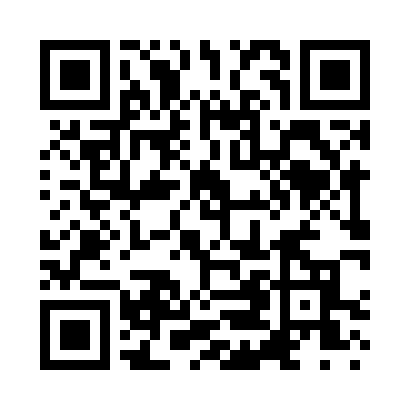 Prayer times for Sales Corner, Virginia, USAMon 1 Jul 2024 - Wed 31 Jul 2024High Latitude Method: Angle Based RulePrayer Calculation Method: Islamic Society of North AmericaAsar Calculation Method: ShafiPrayer times provided by https://www.salahtimes.comDateDayFajrSunriseDhuhrAsrMaghribIsha1Mon4:185:501:135:088:3610:082Tue4:195:511:135:088:3610:083Wed4:195:511:145:088:3610:084Thu4:205:521:145:088:3610:075Fri4:215:521:145:088:3610:076Sat4:215:531:145:088:3510:077Sun4:225:531:145:088:3510:068Mon4:235:541:145:098:3510:059Tue4:245:551:155:098:3410:0510Wed4:255:551:155:098:3410:0411Thu4:265:561:155:098:3410:0412Fri4:275:571:155:098:3310:0313Sat4:285:571:155:098:3310:0214Sun4:285:581:155:098:3210:0115Mon4:295:591:155:098:3210:0116Tue4:305:591:155:098:3110:0017Wed4:326:001:155:098:309:5918Thu4:336:011:165:098:309:5819Fri4:346:021:165:098:299:5720Sat4:356:021:165:098:289:5621Sun4:366:031:165:088:289:5522Mon4:376:041:165:088:279:5423Tue4:386:051:165:088:269:5324Wed4:396:061:165:088:259:5225Thu4:406:061:165:088:259:5126Fri4:416:071:165:088:249:5027Sat4:436:081:165:078:239:4828Sun4:446:091:165:078:229:4729Mon4:456:101:165:078:219:4630Tue4:466:111:165:078:209:4531Wed4:476:111:165:068:199:43